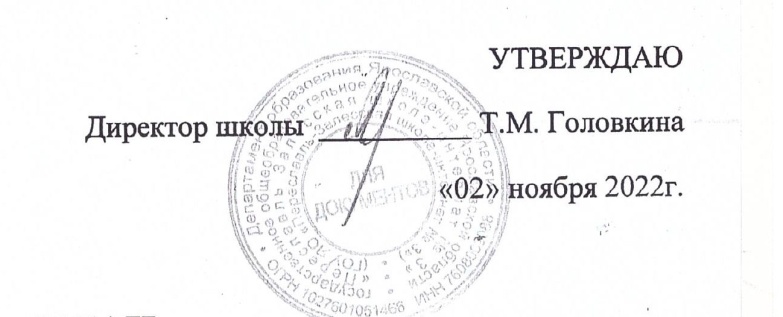 ПЛАНОБЩЕШКОЛЬНЫХ МЕРОПРИЯТИЙII четверть 2022-2023 учебный год.№Мероприятиеформа проведенияДата проведения1Выпуск альманаха «Школа здоровья» по классам1-10 ноября2Соревнования по пионерболукоманда педагогов и 9, 8 класс. в спортзале16 ноября   3Спортивное мероприятие День здоровьяв спортзале23 ноября 4Неделя общественных наук по классам21-25 ноября 5Спортивный праздник к Международному дню инвалидов «Я смогу» в спортзале1 декабря 6Коллективный творческий проект. «Новогодняя мастерская»по классамв течение второй четверти7Неделя математики по классам5-9 декабря8Выставка декоративно-прикладного искусства «Зимняя фантазия»по классамдо 29декабря 9Выпуск плакатов «С Новым годом!»по классам до 29 декабря 10 Новогодние приключения (праздничные хороводы)1, 1-2, 2-3 кл.3-4 кл., 5кл. 4-6 кл,7-9 кл.6-8 кл и 9 кл26-19 декабря 